Publicado en Madrid el 03/10/2019 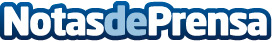 El programa "Mi primer empleo" de la Comunidad de Madrid ya beneficia a empresas y jóvenesSubvenciones a partir de 1.000 euros al mes para empresas que contraten jóvenes menores de 30 añosDatos de contacto:Joaquín LópezDtr. Marketing y Comunicación915489540Nota de prensa publicada en: https://www.notasdeprensa.es/el-programa-mi-primer-empleo-de-la-comunidad Categorias: Finanzas Madrid Emprendedores Recursos humanos http://www.notasdeprensa.es